EDUC 205: Pluralism for EducatorsFall 2021Tuesdays 6-7:50pm in CCC 213Table of ContentsWhat is this course about? Catalog DescriptionEDUC 205 Pluralism for Educators. 2 cr. Analyze and evaluate education in U.S., policy of equal educational opportunity, and impact of class, gender, race, and language differences on teaching and learning. Involves lectures, discussions and presentations for pre-service teacher education students on topics mandated for initial certification programs in Wisconsin. (Wis Admin Rule Pl 34.022). Extended DescriptionThis course is designed to expose you to issues and concepts of diversity in education and other human service fields. Activities and assignments in this course are intended to help you broaden and deepen your understanding of issues impacting the lives of school-aged students from a variety of backgrounds, and to build self-awareness skills. Most of the examples used in this course are framed for educators, but the issues and concepts are applicable to almost all areas of work and citizenship. I'll encourage you to share examples and experiences in class that help your peers better understand and connect with the course content.This course is founded on the assumption that there is injustice in the world and that inequities exist. At times throughout this course, you may feel that their values and beliefs conflict with others in the class or with other readings. However, I’ll remind you that experts like Jean Piaget and Lev Vygotsky who would say that learning takes place most when we willing and able to stretch outside our comfort zone to try to understand something new and different. Or, the tl;dr version: Learning is change, and change is (sometimes very) hard. What questions am I trying to answer by taking this course?What knowledge and understanding will help us create safe, welcoming spaces? What dispositions will help us create safe, welcoming spaces? How do we nurture those dispositions in ourselves and others? What skills and strategies will help us create safe, welcoming spaces?  What am I going to learn to do this semester?Learning OutcomesIf you bring sufficient ability and apply reasonable effort to this course, by the end of the course, you will be able to:1. Explain and appreciate the history, culture, and tribal sovereignty of American Indian tribes and bands located in Wisconsin.2. Explain and appreciate the history, culture, and contributions of women and various racial, cultural, language and economic groups in the United States.3. Explain and appreciate your own culture.4. Explain the roots and impacts of discrimination, especially racism and sexism in American society.5. Explain strategies for creating spaces that are safe and welcoming, in which everyone can succeed.This is the central enduring understanding I want you to develop:Educators have both an ethical and a pragmatic duty to honor difference. Therefore, we must create spaces that are safe and welcoming, in which every student can succeed. Such spaces seldom "just happen." Rather, they take planning, strategies, and dispositions. Essential dispositions include self-honesty, humility, and an openness to new ideas and experiences. Aligned TASC Model Core Teaching Standards:2. Learning Differences. The teacher uses understanding of individual differences and diverse cultures and communities to ensure inclusive learning environments that enable each learner to meet high standards.3. Learning Environments. The teacher works with others to create environments that support individual and collaborative learning, and that encourage positive social interaction, active engagement in learning, and self-motivation.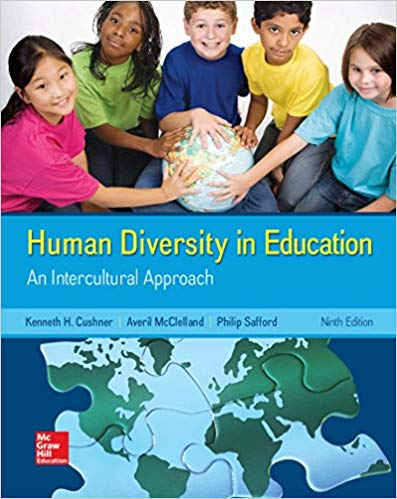 What book do I have to get?Cushner, McClelland, and Safford (2019). Human Diversity in Education:  An Intercultural Approach. New York: McGraw Hill. ISBN: 978-1260131635
Available at UWSP Text RentalYou will also need lined notebook paper and a pen or pencil for in-class assignments. I encourage you to take notes. If you create handouts for your peers, I encourage you to three-hole punch them as a courtesy.Please let me know if you have difficulty getting supplies for this class, and I will discretely help you.How am I going to be graded?Before I answer that question, I want you to know that I don't expect that you will always change your views on the world based on what you learn in a course like this. I do expect that you will respect the contributions and experiences of others, and that you will attempt to perceive the world through others’ perspectives and experiences using the frameworks and analytical skills that we learn in this class.The Course Schedule in General Course Documents shows the major content and activities for this course. Here are brief descriptions of the major assignments. Canvas has detailed rubrics and directions which you should read before starting an assignment.Individual: Personal Culture Presentation: You will create a slideshow to share your culture with the class. You will be assigned a day to present. (10%)Individual: Short Reflections x 3 (30% total; 10% each)Individual: Pre-Clinical Experience work (including background check, reflection essay, etc.) (30%)Individual: Participation and Attendance (10%)PLC Current Events Fishbowl: Each PLC will be responsible for leading class discussion on a current event related to class content using a Fishbowl structure on an assigned week. (10%)PLC  Final Fishbowl: During Week 15 and the Final Exam time, we will have a fishbowl activity where your assigned PLC will respond to and lead a discussion on a selected topic. This will serve as our Final Exam. All students must attend the Final Exam time. (10%)What about this “Pre-Clinical Experience” (formerly known as “practicum” thing?As part of this course, you're required to complete 12 pre-clinical experience hours at a school of your choosing. You may complete these hours virtually using the ATLAS platform because of COVID. See the “Pre-Clinical Experience” module for the details, resources, and assignments. This is the biggest part of your grade, as it is the most important part of the course.Participation & Attendance This class is based on the educational premise that knowledge is constructed through an (inter)active process rather than absorbed passively.  Therefore, the format for the course will be a combination of lecture, discussion, and activities, with an emphasis on dialogue and sharing of perspectives.  It is expected that you will be an active and informed participant in all class discussions and activities, and that you will have read assigned texts by the dates indicated on the syllabus.   All students are expected to engage in respectful intellectual dialogue in the classroom, thus you will need to be self-reflective about your own identities and how you may be responsible for reproducing privilege in your work and in relations with your peers. Finally, some of the material covered will be particularly sensitive to some students. We all take a responsibility in creating and maintaining a safe/brave space for every student, so we will treat material shared in the classroom as confidential. Except for rare cases of serious illness or family emergencies, a professional shows up at school every day, on time, fully prepared, with a strong sense of personal responsibility. When professionals can’t meet their responsibilities due to unusual circumstances, they communicate with their supervisors and colleagues as soon as possible.I expect you to honor your responsibilities, including attending every class meeting. However, I understand that you have a life beyond this course, and that unexpected problems or crises can interfere with your attendance or assignments. I also want you to be safe. If weather or other circumstances threaten your safety while traveling to or from class, I understand if you decide not to attend.In general, the best way to avoid losing points is to contact me before an absence. When you contact me about an absence, please specifically suggest how you think we should handle the absence (e.g., turning in an assignment late without a penalty).In order to receive full credit for participation, you have participated in nearly every class this term. Your participation was thoughtful, engaged, respectful of other ideas and comments in the class, and demonstrated that you had completed the readings. Presuming you attended class regularly, and thus are eligible for all 10 points (you can’t technically participate when you’re not in class, no?), the following point guidelines apply:If you do not participate in every class, but participate somewhat frequently throughout the term in a thoughtful manner (at least 1x/class on average), you will receive points depending on the regularity and quality of your commentary or questions.If you rarely or hardly participate verbally in class at all (less than 1x/class), but still manage to demonstrate that you were actively (if silently) engaged in class discussion through your writing assignments (by referencing class discussion, for example), you will receive less than full points.If you rarely or never participate verbally in class and your written work demonstrates that you may not have been paying attention all the time in class, but you are at least awake, not being disruptive to other students, and not being disrespectful to me or your peers during class (i.e. by listening to Spotify, texting, watching TV on your tablet, shuffling pages of The Pointer, doing homework for another course), you will receive 3 points.It’s really hard to show up every class period and to get 0-1 points unless your presence is actually detrimental to others’ learning.  This has never happened in any of my courses.What happens if I turn in an assignment late?All assignments are due on the dates designated in the syllabus.  If you make arrangements with me ahead of time, I may agree to accept a late assignment. If prior arrangements have not been made, you may receive a lowered grade (one whole letter grade or 10% per day) for that assignment.  How will I know what my letter grade is?This course uses the standard UWSP grading system. Your grade is based on how many points you earned (X), divided by how points you could have earned (Y). Based on that simple division (X ÷ Y), I will assign your final grade:I reserve the right to bump a grade up (especially if it's close) based on my professional judgment. I will never bump a grade down. I don’t give extra credit.In all Early Childhood Education and Education undergraduate courses, students must receive a C- or better as a requirement for teacher certification. Failure to earn a C- or higher will result in the student needing to repeat the course.Grade disputes on individual assignments cannot be made until 24 hours after a grade is received and must begin with a written request and justification for a grade change. I need to talk to you about something. How do I get in contact with you?Contact InformationOffice hoursBecause I have another position at UWSP, my schedule varies widely from week-to-week. For that reason, office hours are by appointment/at your convenience. Isn’t that accommodating of me? You’re welcome! ;)  If you want to stop by to see if I’m in the office, feel free to do so. If I’m here, my door is open! Individual meetings can be arranged through an email request, phone call, or conversation directly before or after class. What do you expect in terms of dispositions & conduct?ProfessionalismI view my students as pre-professionals or current professionals. Your conduct in this course should demonstrate your qualifications for professional responsibilities (e.g., teaching and guiding young people). I will treat you as a professional, and I expect you to demonstrate your qualifications in many ways.I especially encourage you to consider your professional presence and tone. This includes both face-to-face and online interactions with me and with your peers. For example, if you're teaching or presenting in a face-to-face class, I encourage you to have a professional appearance (e.g., business casual clothing). As another example, when composing an email, I encourage you to include a salutation (e.g., "Dear Dr. Bernhagen"), complete sentences with correct conventions (e.g., spelling), and a signature (e.g., "Sincerely, Ima Student").As a teacher, I align my policies and choices with my department's expectations. The School of Education has adopted a model of the dispositions we expect from our students and graduates. I don't expect you to be at the final "Mastering" level in your dispositions. Instead, I offer this model for your own self-evaluation and goal-setting.Inclusivity Statement It is my intent that students from all diverse backgrounds and perspectives be well-served by this course, that students’ learning needs be addressed both in and out of class, and that the diversity that the students bring to this class be viewed as a resource, strength and benefit. It is my intent to present materials and activities that are respectful of diversity: gender identity, sexuality, disability, age, socioeconomic status, ethnicity, race, nationality, religion, and culture. Your suggestions are encouraged and appreciated. Please let me know ways to improve the effectiveness of the course for you personally, or for other students or student groups.Emergency ResponseIn the event of a medical emergency call 9-1-1 or use Red Emergency Phone in the hallway. Offer assistance if trained and willing to do so. Guide emergency responders to victim.In the event of a tornado warning, proceed to the lowest level interior room without window exposure: any interior hallway or room on CPS 2nd floor or lower. Avoid wide-span structures (gyms, pools, or large classrooms).In the event of a fire alarm, evacuate the building in a calm manner. Meet at the 4th Ave (south) doors to the HEC/Quandt Gym. Notify instructor or emergency command personnel of any missing individuals.Active Shooter/Code React – Run/Escape, Hide, Fight. If trapped hide, lock doors, turn off lights, spread out and remain quiet. Call 9-1-1 when it is safe to do so. Follow instructions of emergency responders.See UW-Stevens Point Emergency Procedures at www.uwsp.edu/rmgt/Pages/em/procedures for details on all emergency response at UW-Stevens Point.I have a special circumstance. What policies and resources are in place to help me? Absences due to Military ServiceYou will not be penalized for class absence due to unavoidable or legitimate required military obligations, or medical appointments at a VA facility, not to exceed two (2) weeks unless special permission is granted by the instructor. You are responsible for notifying faculty members of such circumstances as far in advance as possible and for providing documentation to the Office of the Dean of Students to verify the reason for the absence. The faculty member is responsible to provide reasonable accommodations or opportunities to make up exams or other course assignments that have an impact on the course grade. For absences due to being deployed for active duty, please refer to the Military Call-Up Instructions for Students.Religious Beliefs AccommodationIt is UW System policy to reasonably accommodate your sincerely held religious beliefs with respect to all examinations and other academic requirements.You will be permitted to make up an exam or other academic requirement at another time or by an alternative method, without any prejudicial effect, if:There is a scheduling conflict between your sincerely held religious beliefs and taking the exam or meeting the academic requirements; andYou have notified your instructor within the first three weeks of the beginning of classes (first week of summer or interim courses) of the specific days or dates that you will request relief from an examination or academic requirement.Your instructor will accept the sincerity of your religious beliefs at face value and keep your request confidential.Your instructor will schedule a make-up exam or requirement before or after the regularly scheduled exam or requirement.You may file any complaints regarding compliance with this policy in the Equity and Affirmative Action Office.Equal Access for Students with DisabilitiesUW-Stevens Point will modify academic program requirements as necessary to ensure that they do not discriminate against qualified applicants or students with disabilities.  The modifications should not affect the substance of educational programs or compromise academic standards; nor should they intrude upon academic freedom.  Examinations or other procedures used for evaluating students' academic achievements may be adapted.  The results of such evaluation must demonstrate the student's achievement in the academic activity, rather than describe his/her disability.  If modifications are required due to a disability, please inform the me and contact the Disability and Assistive Technology Center to complete an Accommodations Request form.  Phone: 346-3365 or Room 609 Albertson Hall.Cool, I want to do well in this class, but none of that helps me. What else is available? Me!: Please feel free to contact me at any time over the course of the semester regarding papers, concerns, observations, etc.  I want you to always see me if you are having difficulty with an assignment or class material. I will do everything in my power to make this course work for you, as long as I can do so in a way that is fair to other students in the course. Email is generally the most efficient way to get in contact with me and I diligently aim for a maximum of 24-hrs. turnaround time in response to emails, unless I explain otherwise in class.Taking care of yourself: A recent American College Health Survey found stress, sleep problems, anxiety, depression, interpersonal concerns, death of a significant other, and alcohol use among the top ten health impediments to academic performance. Students experiencing personal problems or situational crises during the semester are encouraged to contact the UWSP Counseling Center for assistance, support and advocacy. This service is free and confidential. Dr. Fernholz: In a School of Education course, if you have concerns about the instructor you have the right to communicate with the Associate Dean: Lynda Fernholz, (lfernhol@uwsp.edu, 715-346-3223).UWSP Service DeskThe Office of Information Technology (IT) provides a Service Desk to assist students with connecting to the Campus Network, virus and spyware removal, file recovery, equipment loan, and computer repair. You can contact the Service Desk via email at techhelp@uwsp.edu or at (715) 346-4357 (HELP) or visit this link for more information.Shouldn’t there be something in here about plagiarism?There should! It’s required. I have a lot of experience engaging with violations of academic misconduct policies. I recognize that the rules regarding academic misconduct can sometimes be confusing for students with respect to specific assignments or course work.  If you have questions, I encourage you to come and see me.  I am always willing and prepared to help clarify any aspects of the work for this course that may be confusing.  If you have questions or concerns about a particular assignment, you should talk with me before the assignment is submitted.  Ignorance or misunderstanding of the UW System policy will not serve as a valid excuse for academic misconduct. Here’s the policy, for your reference:UWSP 14.01 Statement of PrinciplesThe board of regents, administrators, faculty, academic staff and students of the University of Wisconsin system believe that academic honesty and integrity are fundamental to the mission of higher education and of the University of Wisconsin system.  The university has a responsibility to promote academic honesty and integrity and to develop procedures to deal effectively with instances of academic dishonesty.  Students are responsible for the honest completion and representation of their work, for the appropriate citation of sources, and for respect of others’ academic endeavors.  To read UWSP’s definition of academic misconduct, please consult UWSP 14.03. In short, examples of academic misconduct include, but are not limited to: Cheating on an examinationCollaborating with others in work to be presented, contrary to the stated rules of the courseSubmitting a paper or assignment as one's own work when a part or all of the paper or assignment is the work of anotherSubmitting a paper or assignment that contains ideas or research of others without appropriately identifying the sources of those ideasStealing examinations or course materialsSubmitting, if contrary to the rules of a course, work previously presented in another courseTampering with the laboratory experiment or computer program of another studentKnowingly and intentionally assisting another student in any of the above, including assistance in an arrangement whereby any work, classroom performance, examination or other activity is submitted or performed by a person other than the student under whose name the work is submitted or performed.Students suspected of academic misconduct will be asked to meet with me to discuss the concerns. If academic misconduct is evident, procedures for determining disciplinary sanctions will be followed as outlined in the University System Administrative Code, Chapter 14.  Let’s not get to this point, okay? Talk to me before the assignment is due.Got it. Now what are we going to be doing day to day?That’s a separate document  so you can easily access the course schedule without having to scroll through all of this other stuff.Office #: 715.346.3177Cell #: 715.316.3308Email: lindsay.bernhagen@uwsp.edu94 – 100% =A 77 – 79% = C+ 60 – 63% = D-90 – 93% =  A- 74 – 76% = C      < 60%  = F87 – 89% =  B+ 70 – 73% = C-84 – 86% =  B 67 – 69% = D+80 – 83% =  B- 64 – 66% = D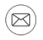 EMAIL is the quickest way to reach me at: lindsay.bernhagen@uwsp.eduTEXT is also available for emergencies: 715-316-3308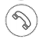 CALL my office any time (715-346-3177). Leave a voicemail if I do not answer.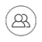 ZOOM is available by requestTutoringAdvisingSafety and General SupportHealthTutoring and Learning Center helps with Study Skills, Writing, Technology, Math, & Science. 018 Albertson Hall, ext 3568Academic and Career Advising Center, 320 Albertson Hall, ext 3226Dean of Students Office, 212 Old Main, ext. 2611Counseling Center, Delzell Hall, ext. 3553. Health Care, Delzell Hall, ext. 4646